Laboratory Shipment Form for Neuroblastoma (Samples and requested testings)Form must be sent as soon as you identify a patient with suspected neuroblastoma to dfme.recherche_clinique.hop@chuv.ch  and maja.beck-popovic@chuv.chShipment must be announced by sending an email to dmcp.laboratoire.hop@chuv.chPATIENT CLINICAL INFORMATION AT DIAGNOSIS (tick all that apply)Age at diagnosis :	 ≤ 12 mo	 > 12 mo - ≤ 18 mo	 > 18 moSign or symptoms:	        Yes, which one(s): 			       If yes, are they life-threatening symptoms (LTS)?     Yes 	      No			              No symptomsSite of primary tumor:   Metastasis: 	 	   Yes, which one(s): 			    No       Not yet evaluatedBone marrow infiltration:   	 Yes     	 No         Not yet evaluatedDisease staging (if known):		 L1	 L2           M 	         MsSTUDY PROTOCOL (if applicable, tick all that apply)          LINES			Date of initial diagnosis:       HR-NBL2			Study code:                Metanephrines (research project)		On treatment:  yes	 no            	          Not yet defined 		Day1 of treatment: 			Therapy timepoint:				 At diagnosis			 On treatment, Time point:  			 At relapse       BIOBANKING CONSENTS (if applicable, tick all that apply) General consent for research (according to local institution) SPHO biobank consentDATE OF SAMPLING (tick all that apply)Planned date of tumor biopsy (=Diagnosis date): Specify: 		 Primary tumor	 MetastasisPlanned date of bone marrow aspiration/biopsy: Please take both sites (left and right). If it’s not possible, choose one site, and specify:                		 left	 rightPlease analyze locally the tumor histopathology and the bone marrow smears.CommentsMATERIAL TO BE SENT TO CHUV Tick all that apply and please refer to the detailed study-specific tables (page 5-11). Please do not forget to enclose this form with the material.MATERIAL TO BE SENT TO GERMANYPlease do not forget to enclose the specific form from the lab manual corresponding to the study with the material.SHIPMENT ADDRESSES FOR CHUV (Biology Reference Laboratory)If possible, please send all the requested material at the appropriate temperature to the specific contact (IPA, HOP or Peptide & Catecholamine Laboratory) as rapidly as possible post collection with the present “Laboratory Shipment Form for Neuroblastoma” (https://wp.unil.ch/lhop/diagnostics/).Please always inform us by email prior to shipping (dmcp.laboratoire.hop@chuv.ch)                    		                                                                SPOG SITE: ……………………………………………………….DATE: ……………………………PHYSICIAN, NAME and SIGNATURE: ………………………………………………………………SIOPEN HR-NBL2: Sample preparation and sending flow to the Biology Reference Laboratories (BRL, CHUV)Lab Manual - Study protocol SIOPEN HR-NBL2. Please refer to lab manual for detailed procedures of sample preparation.*According to the PAX tubes processing (#762165 from PreAnalytix, Qiagen/BD company), it is recommended to store the PAX collected samples (BM or PB) upright at room temperature (18−25˚C) for a min of 2 hours to max 72 hours before transferring them in the freezer at −80˚C. For that reason, two options for sending PAX tubes to the BRL are possible:After sampling, keep the PAX tubes upright at room temperature (18−25˚C) for a minimum of 2 hours and then send them at +4°C to the BRL with the BM- or PB-EDTA samples.If it is not possible to keep samples at room temperature for 2 hours, send them at room temperature to the BRL in a separate package.LINES: Sample preparation and sending flow to the Biology Reference Laboratories (BRL, CHUV)Study protocol LINES. Please refer to the protocol for detailed procedures of sample preparation.#  TCC, MYCN/FISH status, histo-pathological review, and biobanking will be provided by IPA (Institut Universitaire de Pathologie, CHUV)   SNParray and NGS panel-ALK alterations will be provided by LOG (Oncogenomic Laboratory CHUV)   BM cytospins preparation and anti-GD2 immunocytology will be provided by LHOP (Laboratoire Hématologie Oncologie Pédiatrique, CHUV)   Plasma preparation and cell isolation from BM and PB will be provided by LHOP (CHUV)   RTqPCR on PAX tubes will be provided by the Siopen Molecular Monitoring Group (Leeds, UK)   FCGR/KIR polymorphism analysis and/or Pharmacogenomics future studies according to local decisions will be provided by the Siopen Immunology Group (Greifswald, D)   HACA analysis (serum) will be provided by the Siopen Immunology Group (Greifswald, D)METANEPHRINE (research project): Sample preparation and sending flow to the Peptide & Catecholamine Laboratory (CHUV)Research project Plasma Metanephrines. Please refer to the lab manual for detailed procedures of sample preparation.PATIENTLast Name: First name: DOB : (dd/mm/yyyy)Gender :  male	 femaleAddress :Line 1: 		Line 2: Insurance:REQUESTING PHYSICIANLast Name: First name: Address :Line 1: 		Line 2: Phone: Email: LINES patientsHR-NBL2 patientsHR-NBL2 patientsHR-NBL2 patientsHR-NBL2 patientsLINESAt Diagnosis or surgery (see page 10)HR-NBL2At Diagnosis or relapse(see page 5-8)Metane-phrinesAt Diagnosis and end of induction (see page 11)HR-NBL2During on-treatment timepoints (see page 5-8)HR-NBL2At time of PBSC harvest (see page 9)Tumor sample- TCC, SNParray and also NGS-ALK for HR2 patients Fresh-frozen  Fresh-frozen - Histopathlogy review, NMYC status FFPE-blockor FFPE-slides (unstained, n=10, 2-3 m) FFPE-blockor FFPE-slides (unstained, n=10, 2-3 m)Bone marrow trephines- Histopathlogy review 10 unstained FFPE-sections (2-3 m) of left BM trephines 10 unstained FFPE-sections (2-3 m) of right BM trephines 10 unstained FFPE-sections (2-3 m) of left BM trephines 10 unstained FFPE-sections (2-3 m) of right BM trephinesBone marrow aspiration- GD2-IHC, plasma preparation, cell isolation- RTqPCR EDTA-tubes (5ml)            of left BMA EDTA-tubes (5ml)            of right BMA PAX tube (0.5ml) of left BM PAX tube (0.5ml) of right BM EDTA-tubes (5ml) of left BMA EDTA-tubes (5ml) of right BMA PAX tube3 (0.5ml) of left BM PAX tube (0.5ml) of right BMPeripheral blood   - plasma preparation, cell isolation- HACA analysis- RTqPCR EDTA (4-6 ml)     PAX tube3 (2ml) EDTA (4-6 ml)  Serum (2-3 ml) PAX tube3 (2ml)Peripheral blood   - plasma preparation, cell isolation- HACA analysis- RTqPCR EDTA (4-6 ml)     PAX tube3 (2ml) EDTA (4-6 ml)  Serum (2-3 ml) PAX tube3 (2ml)Peripheral blood   - plasma preparation, cell isolation- HACA analysis- RTqPCR EDTA (4-6 ml)     PAX tube3 (2ml) EDTA (4-6 ml)  Serum (2-3 ml) PAX tube3 (2ml)Peripheral blood   - plasma catecholamines Li-Heparin                  (2.6 ml)Urine- urine catecholamines Spot (2.5 ml)Aphaeretic product (PBSC)- GD2-IHC, plasma preparation, cell isolation- RTqPCR EDTA(1.5 ml)  PAX tube (0.5 ml)                                                                          HR-NBL2At DiagnosisAddressPeripheral blood- FCGR/KIR polymorphism, pharmacogenomics	 2 EDTA tubes    (2 ml)                   Prof. Dr. med. Holger Lode University of Greifswald Children’s Hospital Sauerbruchstrasse 1 17475 Greifswald GermanyPlease use Form 2c adapted from the lab manualIPADr. Carole Gengler Centre Hospitalier Universitaire VaudoisInstitut Universitaire de Pathologie (IPA)Section de Pathologie cliniqueRue du Bugnon 25	CH-1011 LausanneHOPEquipe de recherche clinique HOP (E. Lemmel / S. Blanc / M. Flahaut)Centre Hospitalier Universitaire VaudoisService de pédiatrieUnité d’Hématologie-Oncologie Pédiatrique (HOP)BH11/614Rue du Bugnon 46CH-1011 LausannePeptide & Catecholamine LaboratoryDr Eric GrouzmannCentre Hospitalier Universitaire VaudoisPeptide & Catecholamine Laboratoire Hôpital Nestlé, 6ème étage, Laboratoire 6019Avenue Pierre Decker 5CH-1011 LausanneBiological samplesTimepointLocal tasks #Send to…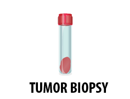 1 piece sterile(or 2 pieces in case of tumoral heterogeneity and sufficient material)Local pathologist does sample preparation in parallel to the standard preparation for histo-pathological examination 1 piece sterile(or 2 pieces in case of tumoral heterogeneity and sufficient material)Study entryRelapseSnap-frozen tissueOn dry ice (-80°C) to BRL (IPA address) TCCSNParrayNGS panel-ALK alterationsBiobanking1 piece sterile(or 2 pieces in case of tumoral heterogeneity and sufficient material)Study entryRelapse10 unstained sections (2-3 m) of the FFPE block or a FFPE blockAt room temp to BRL (IPA address)Histo-pathological reviewNMYCN status by FISHBiological samplesTimepointLocal tasks#Send to…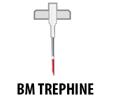 Local pathologist does sample preparation in parallel to the standard preparation for histological examination Study entryAt end of inductionPre-maintenanceEnd of treatmentRelapse10 unstained sections (2-3 m) of the FFPE blockAt room temp to BRL (IPA address)Unstained slides kept at BRL and then send to Oslo, or Genova for central review and entry of review data in the Siopen-R-Net database (once a year)Biological samplesLocal tasks#Send to…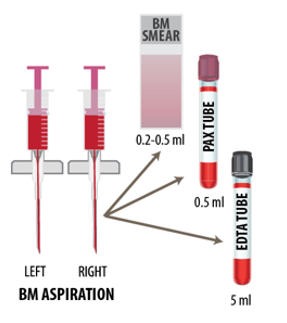 BM smears according to standard proceduresStudy entryDuring inductionAt end of inductionPost Bu-Mel, pre RTXPre-maintenanceEnd of treatmentRelapse2 EDTA-tubes (2x5 ml BM L+R;do not pool)At +4°C within 24h to BRL (HOP address)Cytospins preparation for anti-GD2 IHCPlasma preparationCell isolationSamples kept at -80°C at the BRLStudy entryDuring inductionAt end of inductionPost Bu-Mel, pre RTXPre-maintenanceEnd of treatmentRelapse2 PAX tubes (2x0.5 ml BM L+R;do not pool)At  +4°C* within 24h to BRL (HOP address)RTqPCRPAX tubes kept at -80°C at BRL and then send to Leeds (Siopen Molecular Monitoring Group) for RTqPCR (once a year)Biological samplesTimepointLocal tasks#Send to…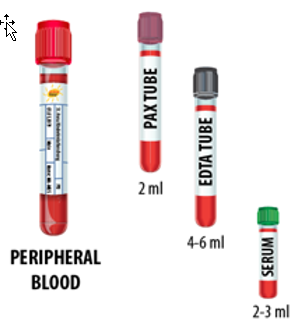 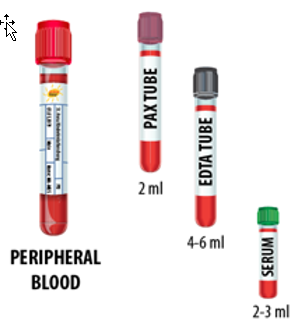 Study entryDuring inductionAt end of inductionPost-surgeryPost ThioPost Bu-Mel, pre RTXPre-maintenanceEnd of treatmentRelapse1 EDTA-tube (4-6 ml PB)At +4°C within 24h to BRL (HOP address)Plasma preparationCell isolationSamples kept at -80°C at the BRLStudy entryDuring inductionAt end of inductionPost-surgeryPost ThioPost Bu-Mel, pre RTXPre-maintenanceEnd of treatmentRelapse1 PAX tube (2 ml PB)At +4°C* within 24h to BRL (HOP address)RTqPCRPAX tubes kept at -80°C at BRL and then send to Leeds (Siopen MMG) for qRT-PCR (once a year)Study entry2 EDTA-tubes                             (2 x 2 ml PB)At +4°C within 24h to Prof. Holger Lode, Greifswald, Germany (use the specific form 2c)FCGR/KIR polymorphism analysisPharmacogenomics future studies according to local decisionsDuring maintenance (at each cycle: before each antibody application and at the end of antibody infusion)1 serum tube (2-3 ml PB)At room temp within 24h to BRL (HOP address)HACA analysisSerum samples kept at -80°C at BRL and then send to Greifswald (Siopen Immunology Group) for HACA analysis (once a year)Biological samplesTimepointLocal tasks#Send to…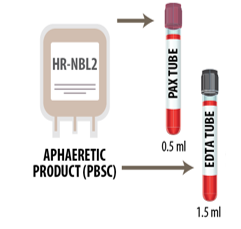 At time of harvest1 EDTA-tube (1.5 ml PBSC)At +4°C to BRL (HOP address)Cytospins preparation for anti-GD2 IHCPlasma preparationCell isolationSamples kept at -80°C at the BRLAt time of harvest1 PAX tube (0.5 ml PBSC)At +4°C* to BRL (HOP address)RTqPCRPAX tubes kept at -80°C at BRL and then send to Leeds (Siopen MMG) for qRT-PCR (once a year)Biological samplesTimepointLocal tasks#Send to…1 piece sterile(or 2 pieces in case of tumoral heterogeneity and sufficient material)Local pathologist does sample preparation in parallel to the standard preparation for histological examination 1 piece sterile(or 2 pieces in case of tumoral heterogeneity and sufficient material)Study entrySnap-frozen tissueOn dry ice (-80°C) to BRL (IPA address) TCCSNParrayBiobanking1 piece sterile(or 2 pieces in case of tumoral heterogeneity and sufficient material)Study entry10 unstained sections (2-3 m) of the FFPE block or a FFPE blockAt room temp to BRL (IPA address)Histo-patholgical reviewNMYC status by FISHBiological samplesTimepointLocal tasksSend to…Forms (from Metanephrine lab manual)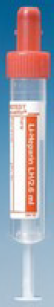 Study entryEnd of induction1 Lithium-Heparine tube (2.6 ml PB)Prepare plasma according to the specific lab manual and store at -80°C until sending.On dry ice (-80°C) to Dr Grouzman (Peptide & Catecholamine Laboratory address) via Swiss Post (Swiss-Express «Innight»)Plasma metanephrines analysisForm for catecholamines and metabolites in blood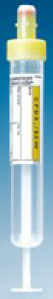 Study entryEnd of induction1 Urine spot(2.5 ml urine with pH 3.8-5.2)Prepare urine according to the specific lab manual and store at -80°C until sending.On dry ice (-80°C) to Dr Grouzman (Peptide & Catecholamine Laboratory address) via Swiss Post (Swiss-Express «Innight»)The center in Lausanne will then send the urine of all patients from all Swiss centers to The Netherlands for analysis of urinary catecholamines and metabolites.Form for catecholamines and metabolites in urine